Об утверждении  плана мероприятий по профилактики терроризма и экстремизма в Большемешском сельском поселении Тюлячинского муниципального района Республики Татарстан на 2018 год.           В соответствии Федеральным законом от 6 марта 2006 г. № 35-ФЗ «О противодействии терроризму», Федеральным законом от 6 октября 2003 г. № 131-ФЗ «Об общих принципах организации местного самоуправления в Российской Федерации», постановлением Исполнительного комитета Тюлячинского муниципального района Республики Татарстан от 22.12.2017 г. №791 «Об утверждении муниципальной программы «Профилактика терроризма и экстремизма в Тюлячинском муниципальном районе на 2018-2020 годы»,                                              ПОСТАНОВЛЯЮ:        1.  Утвердить план мероприятий по профилактики терроризма и экстремизма  в Большемешском сельском поселении Тюлячинского муниципального района Республики Татарстан на 2018 год согласно приложению.       2. Обнародовать настоящее постановление на информационных стендах, а также разместить на официальном сайте Большемешского сельского поселения Тюлячинского муниципального района Республики Татарстан сети « Интернет».       3. Контроль за выполнением настоящего постановления оставляю за собой.Г.А.Маннапов.       РЕСПУБЛИКА ТАТАРСТАНГЛАВАБОЛЬШЕМЕШСКОГО  СЕЛЬСКОГО ПОСЕЛЕНИЯ	ТЮЛЯЧИНСКОГО	МУНИЦИПАЛЬНОГО РАЙОНАПарковая  ул., д. 3, с. Большая Меша, 422088тел.:  (84360) 55-1-45,E-mail: Bms.Tul@tatar.ru       РЕСПУБЛИКА ТАТАРСТАНГЛАВАБОЛЬШЕМЕШСКОГО  СЕЛЬСКОГО ПОСЕЛЕНИЯ	ТЮЛЯЧИНСКОГО	МУНИЦИПАЛЬНОГО РАЙОНАПарковая  ул., д. 3, с. Большая Меша, 422088тел.:  (84360) 55-1-45,E-mail: Bms.Tul@tatar.ru       РЕСПУБЛИКА ТАТАРСТАНГЛАВАБОЛЬШЕМЕШСКОГО  СЕЛЬСКОГО ПОСЕЛЕНИЯ	ТЮЛЯЧИНСКОГО	МУНИЦИПАЛЬНОГО РАЙОНАПарковая  ул., д. 3, с. Большая Меша, 422088тел.:  (84360) 55-1-45,E-mail: Bms.Tul@tatar.ru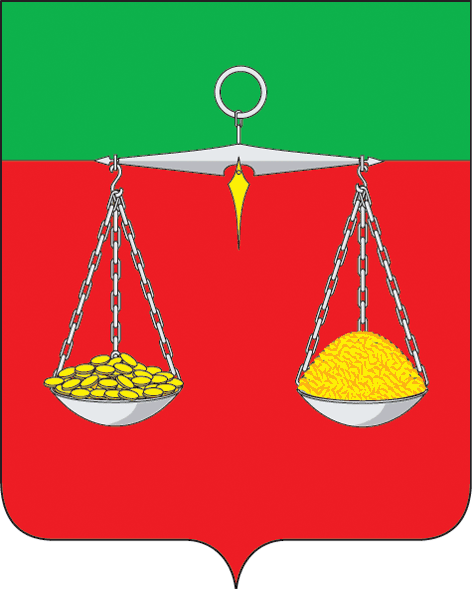   ТАТАРСТАН РЕСПУБЛИКАСЫТЕЛӘЧЕ МУНИЦИПАЛЬ РАЙОНЫ ОЛЫ МИШӘАВЫЛ ҖИРЛЕГЕБАШЛЫГЫПарк ур., 3 нче йорт, Олы Мишә авылы, 422088тел.:  (84360) 55-1-45,E-mail:Bms.Tul@tatar.ru  ТАТАРСТАН РЕСПУБЛИКАСЫТЕЛӘЧЕ МУНИЦИПАЛЬ РАЙОНЫ ОЛЫ МИШӘАВЫЛ ҖИРЛЕГЕБАШЛЫГЫПарк ур., 3 нче йорт, Олы Мишә авылы, 422088тел.:  (84360) 55-1-45,E-mail:Bms.Tul@tatar.ru  ТАТАРСТАН РЕСПУБЛИКАСЫТЕЛӘЧЕ МУНИЦИПАЛЬ РАЙОНЫ ОЛЫ МИШӘАВЫЛ ҖИРЛЕГЕБАШЛЫГЫПарк ур., 3 нче йорт, Олы Мишә авылы, 422088тел.:  (84360) 55-1-45,E-mail:Bms.Tul@tatar.ru                                          ОКПО 04313277 ОГРН 1021607157153ИНН/КПП 1619000689/161901001                                          ОКПО 04313277 ОГРН 1021607157153ИНН/КПП 1619000689/161901001                                          ОКПО 04313277 ОГРН 1021607157153ИНН/КПП 1619000689/161901001                                          ОКПО 04313277 ОГРН 1021607157153ИНН/КПП 1619000689/161901001                                          ОКПО 04313277 ОГРН 1021607157153ИНН/КПП 1619000689/161901001                                          ОКПО 04313277 ОГРН 1021607157153ИНН/КПП 1619000689/161901001                                          ОКПО 04313277 ОГРН 1021607157153ИНН/КПП 1619000689/161901001  ПОСТАНОВЛЕНИЕ    № 2                        КАРАР                «26 » января   2018г.